pressmeddelande				
fredagen den 21 mars 2014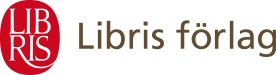 Bokaktuella Maggan Hägglund nominerad till årets FrilansprisFörra veckan släpptes Maggan Hägglunds nya bok Njutningsparadoxen. Nu har hon nominerats till årets Frilanspris.Vinnaren tilldelas ett dagsarvode enligt Journalistförbundets rekommendation, 7 336 kronor (2013). Priset delas ut av i samband med Frilansdagen, som anordnas av Poppius Journalistskola och PP Pension.
Maggan Hägglund får priset med följande motivering: ”Margareta Hägglund har i sitt skrivande gång på gång tagit upp allmänmänskliga ämnen på ett personligt sätt som starkt berört läsarna. Detta gjorde hon senast i den nyutkomna boken ’Njutningsparadoxen’ som fokuserar på vårt, och hennes eget, förhållande till alkohol ”.
Maggan Hägglund är frilansjournalist och har varit chefredaktör för tidningen Tara där hon fortfarande skriver krönikor. Libris har tidigare gett ut hennes bok Maggans lilla starksköra och Drunkna inte i dina känslor, som hon skrivit tillsammans med Doris Dalin. Övriga nominerade är Terese Christiansson, Lena Sundström, Leif ”Honken” Holmkvist och Dan Josefsson.För mer information, för recensionsexemplar och för bokning av intervju, kontakta Vilhelm Hanzén, PR- och kommunikationsansvarig
019-20 84 10, 076-503 84 10, vilhelm.hanzen@libris.se, @vilhelmhanzen